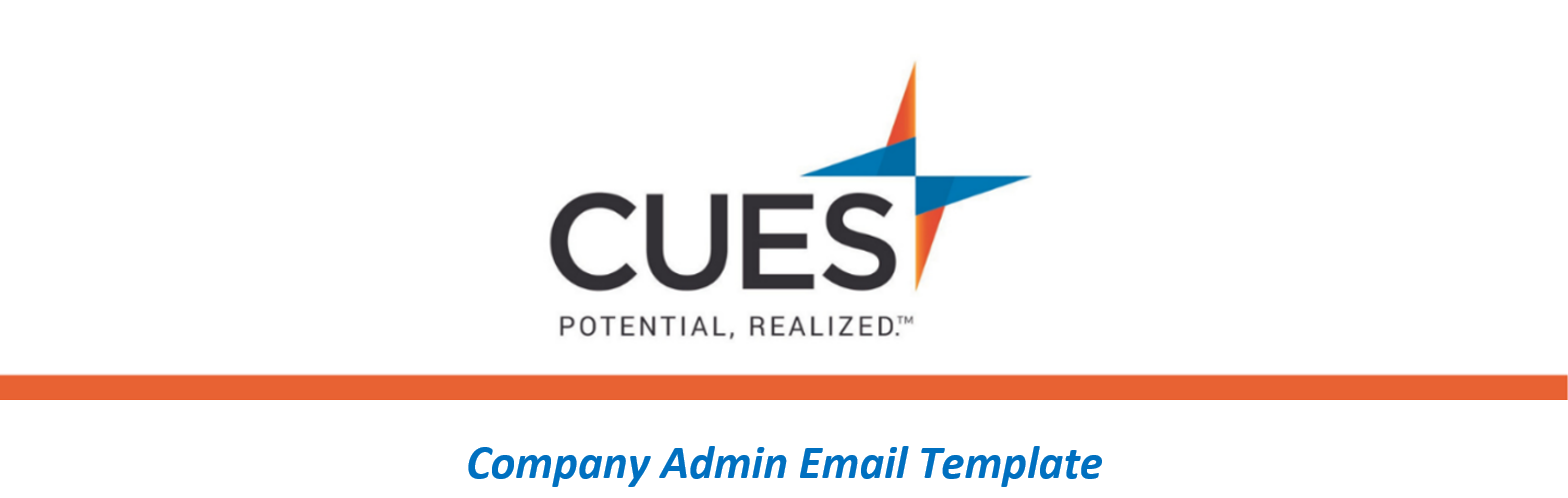 Benefit Overview - CUESNetPurpose: Send to individuals interested in CUESNet, an online networking community for credit union professionalsDirections: Copy and paste the template below into a new email, replace all highlighted fields, then sendSUBJECT: Learn More about CUESNetHi <NAME>, CUESNet is an excellent networking tool within the credit union industry dedicated to helping you easily connect and share with other CUES members. Within CUESNet you can join communities, access our documents library, and discover tips to get the most out of your membership. When you complete your first courses in CUES Learning Portal and Harvard ManageMentor course, and become more engaged with your CUES membership, designated ribbons will also be rewarded on your profile in CUESNet.  Access CUESNet directly from the myCUES Dashboard.